Geometry LS		A. Markiewicz		amarkiewicz@eriesd.orgErie High School						Room A-109Course Description:Geometry is all about shapes and the properties of shapes. Students will develop important math skills while solving problems related to shapes. Students will actively engage in solving computation problems, as well as having opportunities to draw and show geometry concepts creatively. Emphasis will be placed on problem-solving and using geometry in real-life situations.Course Objectives:Students will interpret, analyze, synthesize and evaluate data. Students will apply math to real world situations. Students will understand shapes and the properties of shapes. Students will expand their knowledge of math terms and concepts. Students will apply algebra skills to solve geometry problems. Additionally, students will improve their confidence regarding their own ability to learn math and apply their skills to solving problems.Assessment:Students will be assessed using a combination of in-class assignments, tests and quizzes, homework and notebooks and participation. Students will also utilize the ALEKS Program daily. All student work is graded. Students and parents may access grades in Infinite Campus. Grades are updated weekly.Student Responsibilities:Students are expected to come to class prepared to learn. They should bring their ChromeBook daily. They will get their materials, including a calculator and folder, in the classroom daily. Students should demonstrate respect for themselves and others at all times. Students need to attend class regularly to keep up with their assignments.Special Help:I am available at 8:10 on Wednesday mornings. I can also provide extra help at scheduled times when needed.Students who come to class daily prepared to learn, and who complete their daily assignments and their tests/quizzes, should not have difficulties passing this course. It is a required course for graduation. If you are worried about your grade, please come and talk to me.Let’s have a great year!Mrs. Markiewiczamarkiewicz@eriesd.orgPlease sign and return!		Student Name: ______________________________		Parent Name: _______________________________		Parent Email: _______________________________		Parent Phone: ______________________________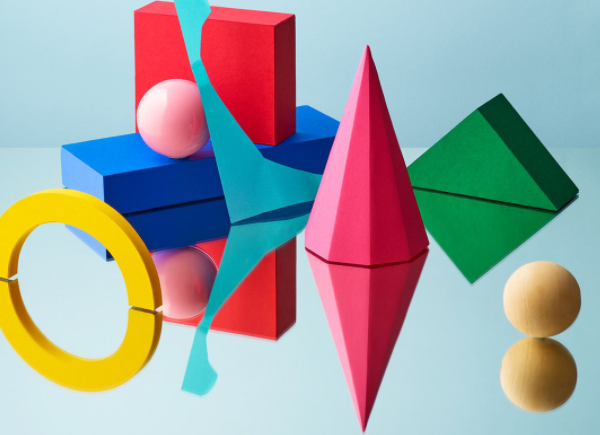 